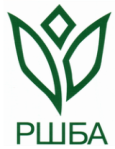 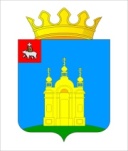 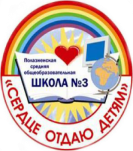 Ассоциация школьных библиотекарей русского мира Региональное представительство РШБА в Пермском краеКниготорговая фирма ООО «Лира-2»Управление образования администрации Добрянского муниципального районаМуниципальное бюджетное общеобразовательное учреждение«Полазненская средняя общеобразовательная школа №3»01.02.2018 г.Уважаемые коллеги!	Пермское региональное представительство РШБА, МБОУ «Полазненская СОШ №3» проводят    краевой семинар  по теме:  «Интеграция электронных форм учебников в информационно-образовательную среду образовательной организации» в рамках творческой площадки передового и инновационного опыта библиотечной работы.           В работе семинара принимает участие ведущий методист по работе с ЭФУ корпорации «Российский учебник» (г.Москва) Елена Петровна Снисаренко.           На семинар приглашаются: педагоги,  специалисты библиотек образовательных организаций, руководители методических объединений школьных библиотекарей, методисты. Место проведения: МБОУ «Полазненская средняя общеобразовательная школа №3» п.Полазна, ул. Дружбы,5.Дата проведения: 28 февраля 2018г.Время проведения: 10.00-15.00Программа прилагается.	Заявки на участие принимаются до 21 февраля 2018 г. по эл. почте nishutemova@mail.ruФорма заявки на участие в семинаре 28 февраля 2018 годаПросим направить вместе с заявкой предложения и выступления на круглом столе «Внедрение новых информационных технологий в практику образовательной деятельности» по теме семинара: организация работы с ЭФУ в школьной библиотеке; использование образовательных практик с применением ЭФУ на уроках; опыт использования электронных учебников в школе.Сертификаты участникам семинара направляются эл. почтой по адресам, указанным в регистрационной заявке.Руководитель краевой площадки: Наталья Ивановна Шутемова  nishutemova@mail.ru, тел.8-951-9453112Программакраевого практико-ориентированного семинара на тему:«Интеграция электронных форм учебников в информационно-образовательную среду образовательной организации»Место проведения: МБОУ «Полазненская средняя общеобразовательная школа №3»Дата проведения: 28 февраля 2018г.Время проведения: 10.00-15.0009.30 – 10.30. Регистрация участников 10.00 – 15-00. Выставка-продажа учебно-методической литературы                         Книготорговая фирма ООО «Лира-2», г. Пермь (каб. № 2)10.30 – 12.00. Пленарное заседание (актовый зал)12.00 – 12.40. Открытые уроки с использованием ЭФУ12.40 – 13.20. Обеденный перерыв 13.20 – 14.00. Мастер-классы 14.10 – 15.00. Круглый стол. Подведение итогов.№ п/пМуниципальный район ФИО (полностью)Место работы Должность ТелефонЭл. адресВремяВид деятельностиВыступающие9.30-10.30Каб.2Встреча участников семинара. Регистрация.10.30-10.45Художественное приветствие участников семинара.Видеоролик о школе10.45-11.00Актовый залПриветствие участников творческой площадкиКривенко Елена Валерьевна, начальник управления образования ДМРЗемлякова Елена Валентиновна, директор МБУ ДПО "ИМЦ"Меденникова Ольга Ивановна, директор МБОУ ПСОШ №3Пайвина Вера Павловна, представитель РШБА в Пермском крае11.00-11.10Программа развития школы «ЛИК: Личность. Интеллект. Культура»Меденникова Ольга Ивановна, директор МБОУ «Полазненская СОШ №3»11.10-11.20Школьный информационно-библиотечный центр  в условиях внедрения технологий электронного и смешенного обученияШутемова Наталья Ивановна, заведующая библиотечно-информационным центром11.20-11.40 Электронный учебник, образовательные сервисы и социальные проекты  корпорации «Российский учебник»: практика применения и новые перспективы Снисаренко Елена Петровна, ведущий методист по ЭФУ корпорации «Российский учебник» (г.Москва)11.40-11.50Технологии смешанного обучения на уроках естественно-научного цикла с использованием ЭФУ.Пятковская Светлана Николаевна, учитель химии и биологии высшей категории11.50-12.00Использование ЭФУ на уроках в начальных классахБерезина Ирина Борисовна, педагог-библиотекарь, МБОУ «Частинская СОШ»Открытые просмотры образовательной деятельности:12.00-12.40Каб.19Открытый урок биологии  с использованием ЭФУ в 8Акл.Пятковская Светлана Николаевна, учитель химии и биологии высшей категории12.00-12.40Каб. 22Открытый урок географии с использованием ЭФУ в 7А кл.Цвенгер Валентина Мирхатовна, учитель географии и биологии высшей категории12.00-12.40Каб. 4Открытый урок английского языка с использованием ЭФУ в 10 кл.Старикова Татьяна Владимировна, учитель английского языка12.40-13.20ОбедМастер-классы13.20-14.00Каб.11«Современные технологии в образовании – от ЭФУ к единой цифровой образовательной платформе»- возможности электронной формы  учебника корпорации «Российский учебник»;- организация системы работы  на  российской цифровой образовательной  платформе   «LECTA»;- использование сервисов "Классная работа" и "Контрольная работа" в работе учителя;- дистанционные онлайн-курсы для педагогов.Снисаренко Елена Петровна, ведущий методист по ЭФУ корпорации «Российский учебник» (г.Москва)13.20-14.00БИЦ«Технология администрирования ЭФУ. Управление электронным контентом и мониторинг его использования»  - инновационный подход к комплектованию школьных библиотек учебниками в электронной форме- создание условий для эффективного использования ЭФУ в образовательном процессе     - процесс работы с библиотечной системой LECTA от момента получения лицензии до формирования комплекта и выдачи ЭФУ.Шутемова Наталья Ивановна, заведующая библиотечно-информационным центром13.20-14.00Каб.4«Использование сервисов  информационно-образовательной среды для организации мобильного обучения (kahoot.it и др.)» Методика проведения урочных занятий  с помощью ИКТ-технологий. Электронные учебники.Величков Владимир Афанасьевич, учитель физики высшей категории14.10-14.50Каб.11Круглый стол: «Внедрение новых информационных технологий в практику образовательной деятельности»Модераторы: Коновалова Ия Александровна, Шутемова Наталья ИвановнаМастер-класс «Создание интерактивных тестов, опросов, викторин. Работа в онлайн-сервисах: LearningApps,  Webanketfa  , Google drive » – 25 мин.Презентация дистанционных онлайн-курсов для специалистов библиотек образовательных организаций «Школьная библиотека – зона опережающего, инновационного развития образовательных процессов школы». -10 мин. «Организация дистанционной олимпиады для библиотечных специалистов» - 5 мин.Масылюк Татьяна Станиславовна, методист МБУ ДПО «ИМЦ»Снисаренко Елена Петровна, ведущий методист по ЭФУ корпорации «Российский учебник»      (г.Москва)Коновалова Ия Александровна, методист по учебным фондам МБУ ДПО "ИМЦ"14.50-15.00Подведение итогов семинараМеденникова Ольга Ивановна, директор школы